      ПОСТАНОВЛЕНИЕ	         КАРАР№ 8                              с. Большой Шурняк	                от  9 июня 2018 года                                                               В соответствии с Федеральным законом от 06.10.2003г. № 131-ФЗ «Об общих принципах организации местного самоуправления в Российской Федерации», Федеральным законом от 02.04.2014г. № 44-ФЗ «Об участии граждан в охране общественного порядка»ПОСТАНОВЛЯЮ:1. Внести изменения в Положение о народной дружине на территории Большешурнякского сельского поселения Елабужского муниципального района:1.1. Подпункт 8 пункта 4.2. Положения изложить в следующей редакции:«8) подвергнутые неоднократно в течение года, предшествующего дню принятия в народную дружину, в судебном порядке административному наказанию за совершенные умышленно административные правонарушения» 2.  Настоящее постановлению подлежит официальному опубликованию.3. Контроль за исполнением настоящего постановления оставляю за собой.Руководитель	      	                                       		              Н.И. Мельников ИСПОЛНИТЕЛЬНЫЙ КОМИТЕТ БОЛЬШЕШУРНЯКСКОГОСЕЛЬСКОГО ПОСЕЛЕНИЯЕЛАБУЖСКОГО МУНИЦИПАЛЬНОГОРАЙОНАРЕСПУБЛИКИ ТАТАРСТАН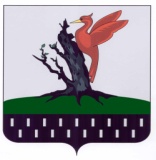 ТАТАРСТАН РЕСПУБЛИКАСЫАЛАБУГА  МУНИЦИПАЛЬ РАЙОНЫ  ОЛЫ ШУРНЯК АВЫЛ ЖИРЛЕГЕ  БАШКАРМА КОМИТЕТЫО внесении изменений в постановление Исполнительного комитета Большешурнякского сельского поселения Елабужского муниципального района от 13.08.2014 № 8  «Об утверждении Положения о народной дружине на территории Большешурнякского сельского поселения Елабужского муниципального района»